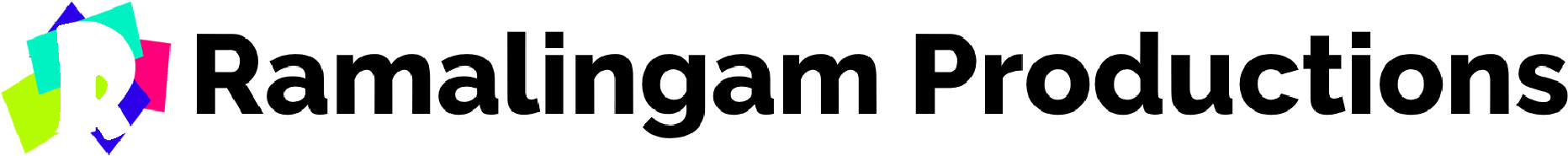 New Mexico Summer 2019 Application Participant’s Name: __________________________________________________ Age: _____________ Parent(s)/Legal Guardian(s) Name (if under 18): __________________________________________ Email: _________________________________________ Phone: ________________________________ Emergency Contact Name: _____________________________________________________________ Emergency Contact Number: ___________________________________________________________ Allergies (if applicable): ________________________________________________________________ Medicines (if applicable): _______________________________________________________________ Church Affiliation: ______________________________________________________________________ Ministry Gift(s): ________________________________________________________________________ Trip Cost: approximately $900.00 (Ticket cost will vary based on ticket purchase)  Cost includes, roundtrip airline ticket, food, transportation to and from airport, and stay on campus.  Flight tickets can be purchased by individual org. for tax deduction purposes or through Ramalingam Productions Performing Arts Studio, LLC. We are NOT a non-profit organization. All funds are non-refundable. If you cancel your trip for any reason or cancel flights under Ramalingam Productions Performing Arts Studio, LLC, you will be responsible for all cost and fees.  The trip will take place from Saturday, June 23, 2018 to Saturday, June 30, 2018.        Payments will be due on the following dates:  	$200 - January 28, 2018  	$200 - February 25, 2018  	$150 - March 25, 2018  	$150 - April 22, 2018  	$50 - June 20, 2018 Please enclose a non- refundable trip deposit of $150.00 which will go towards the total cost of your trip. Checks can be made to “RPPAS LLC”. Enclose a copy of your passport and insurance card (updated documents). Ramalingam Productions Performing Arts Studio, LLC, adheres to Christian conduct, dress and lifestyles. These guidelines will be explained during mandatory training for all team members, staff, cast and crew. Lack of adherence will result in dismissal without refund or reimbursement.        I have carefully read and fully understand this entire form and certify that the information on this application is correct to the best of my knowledge. I agree to abide by all Ramalingam Productions Performing Arts Studio, LLC. Guidelines. Applicant’s Signature _______________________________________ Date _________________ Parent’s/Guardian’s  Signature (if under 18) ______________________________________ Date _________________